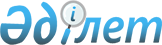 О внесении дополнений в Единую бюджетную классификацию на 2000 год N 7
					
			Утративший силу
			
			
		
					Приказ Министра финансов Республики Казахстан от 12 апреля 2000 года N 172. Зарегистрирован в Министерстве юстиции Республики Казахстан 24.05.2000г. за N 1141. Утратил силу - приказом Министра экономики и бюджетного планирования РК от 02.06.2005г. N 75
 


Извлечение из приказа Министра экономики и бюджетного планирования






 Республики Казахстан от 02.06.2005г. N 75





      "В соответствии со статьей 27 Закона Республики Казахстан от 24 марта 1998 года "О нормативных правовых актах" и в связи с принятием постановления Правительства Республики Казахстан от 24 декабря 2004 года N 1362 "Об утверждении Единой бюджетной классификации Республики Казахстан" ПРИКАЗЫВАЮ:






      1. Признать утратившими силу приказы по Единой бюджетной классификации согласно приложению к настоящему приказу.






      2. Настоящий приказ вводится в действие с даты подписания и распространяется на отношения, возникшие с 1 января 2005 года.





 




      Министр





 




                                    Приложение 






                                    к приказу Министра 






                                    экономики и бюджетного 






                                    планирования






                                    Республики Казахстан 






                                    от 02.06.2005г. N 75





 




                        Перечень приказов






                по Единой бюджетной классификации





 




      ...






      7. Приказ Министра финансов Республики Казахстан от 12 апреля 2000 года N 172 "О внесении дополнений в Единую бюджетную классификацию на 2000 год N 7" ...".






--------------------------------------------------------------------





 



      В соответствии с 
 Указом 
 Президента Республики Казахстан, имеющего силу Закона, от 19 июня 1995 года N 2335  "О государственном предприятии", 
 постановлением 
 Правительства Республики Казахстан от 10 февраля 2000 года N 202 "О Программе празднования 55-й годовщины Победы в Великой Отечественной войне 1941-1945 годов" приказываю: 




      1. Внести в 
 приказ 
 Министерства финансов Республики Казахстан от 30 декабря 1999 года N 715 "Об утверждении Единой бюджетной классификации на 2000 год" следующие дополнения: 



      в Единую бюджетную классификацию Республики Казахстан, утвержденную указанным приказом: 



      в функциональной классификации расходов бюджета: 



      после строки "6.2.258.37 Оказание социальной помощи специалистам здравоохранения, образования, социального обеспечения, культуры, проживающим в сельской местности, по приобретению топлива" дополнить строкой следующего содержания: 



     "6.2.258.38 Проведение празднования 55-й годовщины Победы в Великой Отечественной войне";



      после строки "13.9.105.61 Представительские расходы" дополнить строкой следующего содержания:



      "13.9.105.64 Взносы в уставной фонд коммунальных государственных предприятий".

      2. Настоящий приказ вступает в силу со дня подписания.


      Министр


					© 2012. РГП на ПХВ «Институт законодательства и правовой информации Республики Казахстан» Министерства юстиции Республики Казахстан
				